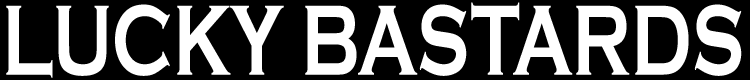 Bente 6027.06.2020Sett 1Sett 2Sett 3ReserveFolsom prison bluesJonny CashG108TeleThat's all right mamaElvis PresleyA122TeleGet rhythmJonny CashF98TeleBad thingsJace EvrettE134TeleTougher Than The RestChris Le-DouxG101StratLykkelige megTrang FødselC150StratDrømmedameTrang FødselGm120StratSveve Over ByenDe LillosE110StratGlemte minnerDelillosG167StratWicked gameChris IsaacHm112StratI know a littleLynyrd SkynyrdA100StratGet over itEaglesA167StratCome togetherThe BeatlesDm182StratBad BoyThe BeatlesA135StratScuttle Buttin’Stevie Ray VaughnE146StratEn Blå SangTrond Trudvang(Ny!)F#83StratHere comes the sunThe BeatlesD -> G130StratSweet home alabamaLynyrd SkynyrdD100StratCarmenMarius MüllerEmStratDen finaste eg veitHellbilliesD -> F118StratI love this barToby KeithD115TeleGuitars, Cadillacs…..Dwight Yoakam(Som Rakafisk)ATeleEi krasafaren steinbuHellbilliesEm92TeleHonky Tonk ManDwight YoakamE144TeleSlow dancing in a burning roomJohn MayerA67StratPride and joyStevie Ray VaughanStevie Ray VaughanE62StratKeep your hands to yourselfGeorgia SatellitesGeorgia SatellitesA117StratLove SomeoneLukas GrahamLukas Graham(Ny!)G85StratRough BoyZZ TopZZ TopA80LPHvad Gør Vi Nu, Lille DuGasolinGasolinA100StratBorn to be wildSteppenwolfSteppenwolfEm143StratI’m Gonna Find Another UJohn MayerJohn Mayer(Ny!)A50StratLittle WingLittle WingDivIt wasn’t meDance With A StrangerDance With A StrangerH130StratEvt: FUNKEvt: FUNKEvt: FUNKEvt: FUNKEvt: FUNKEvt: FUNKEvt: FUNKStjernesluddDum Dum BoysDum Dum BoysC145TelePurple rainPrincePrinceA116StratIdyllPostgirobyggetPostgirobyggetG79StratStrange kind of womanDeep PurpleDeep PurpleHm130StratBeer Drinkers and Hell Rai.ZZ TopZZ TopG134LPBlack dogLed ZeppelinLed ZeppelinA78LPBack in blackAC/DCAC/DCE88LPBOWIE:Cat PeopleDavid BowieHmLet’s DanceDavid BowieA…Rebel RebelDavid BowieDChartreouseZZ TopStemme ned 6. streng til DC136LPDon’t Let Me DownBeatlesF#mStratDriven to tearsThe PoliceA158StratEmpty ArmsStevie Ray VaughanH147StratFriends in low placesGarth BrooksA111TeleFunk:Play that funky musicWild CherryE110StratI feel goodJames BrownD72StratBlack or whiteMichael JacksonE115StratHallelujah I love her soRay CharlesC62StratHandle with careTraveling WilburysD114StratHarryCC CowboysStemme ned 6. streng til DE132TeleHer kommer vinternJokke & ValentinerneA124LPI feel fineThe BeatlesG88StratIkke tru et ordMarius Müller/Thin LizzyAm80StratJula hjemmeMena/SkaugEKokken TorDeLillosF#m / D124LPKvinde MinKim LarsenEmSelbuLet’s danceDavid BowieA115StratLunsh i det grønneDum Dum boysA150StratMary had a little lambStevie Ray VaughanE126StratMoney for NothingDire StraitsGLPMorning SongJim StarkF#mMystery TrainElvis Presley(Ny!)ANowhere manBeatlesE121StratNår hele himmelen faller n.A.G.PreussDPlease come home for christmasEagles/J. WinterGStratRakafiskHellbilliesATeleRattledTraveling WilburysE114StratSplitter pineDum Dum BoysRett over i Her kommer vinternH90LPSultans of swingDire StraitsDm148StratSuser avgårde alle mannDeLillosD140StratSusie QCreedenceE128StratSweet Child’o MineGuns & RosesDStratTigerguttCC CowboysD150StratTøff I PyjamasDeLillosCVill, vakker og våtCC CowboysF# så Kokken TorG146LPWalk This WayAerosmith/Run DMCE106StratYou’ll Never Walk AloneGerry and the PacemakersYou shook me all night longACDCG128LPZZ Top medleyZZ TopLa Grange/Waitin for the Bus/Jesus Just Left Chicago/TushA73LP